Уважаемые родители!С 1 января 2014 года введен в действие Федеральный государственный образовательный стандарт дошкольного образования (ФГОС ДО).Что такое Федеральный государственный образовательный стандарт дошкольного образования?Федеральный государственный стандарт дошкольного образования (ФГОС ДО) устанавливается в Российской Федерации в соответствии с пунктом 6 части 1 статьи 6 Федерального закона от 29 декабря 2012 г. N 27Э-ФЗ "Об образовании в Российской Федерации" и представляет собой «совокупность требований, обязательных при реализации основных образовательных программ дошкольного образования (ООП ДО) образовательными учреждениями, имеющими государственную аккредитацию». С официальным приказом о введении в действие ФГОС ДО и текстом Стандарта можно познакомиться на сайте http://www.rg.ru/2013/11/25/doshk-standart-dok.html. или на сайте ДОУ http://mdou-8.okis.ruС чем связано введение ФГОС ДО?Введение ФГОС связано с тем, что настала необходимость стандартизации содержания дошкольного образования, для того чтобы, обеспечить каждому ребенку равные стартовые возможности для успешного обучения в школе. Однако стандартизация дошкольного образования не предусматривает предъявления жестких требований к детям дошкольного возраста, не рассматривает их в жестких «стандартных» рамках.Для кого написан ФГОС, с какой целью?ФГОС написан для всех участников образовательного процесса (педагогов, воспитанников, их родителей (законных представителей), социальных партнеров, общественности) и направлен на достижение следующих целей:повышение социального статуса дошкольного образования;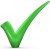 обеспечение государством равенства возможностей для каждого ребенка в получении качественного дошкольного образования;обеспечение государственных гарантий уровня и качества дошкольного образования на основе единства обязательных требований к условиям реализации образовательных программ дошкольного образования, их структуре и результатам их освоения;сохранение единства образовательного пространства Российской Федерации относительно уровня дошкольного образования.Какие задачи дошкольного образования решает Стандарт? охрана и укрепление физического и психического здоровья детей, в том числе их эмоционального благополучия; обеспечение равных возможностей для полноценного развития каждого ребенка в период дошкольного детства независимо от места жительства, пола, нации, языка, социального статуса, психофизиологических и других особенностей (в том числе ограниченных возможностей здоровья); обеспечение преемственности целей, задач и содержания образования, реализуемых в рамках образовательных программ различных уровней; создание благоприятных условий развития детей в соответствии с их возрастными ииндивидуальными особенностями и склонностями, развитие способностей и творческого потенциала каждого ребенка как субъекта отношений с самим собой, другими детьми, взрослыми и миром;объединение обучения и воспитания в целостный образовательный процесс на основе духовно-нравственных и социокультурных ценностей и принятых в обществе правил и норм поведения в интересах человека, семьи, общества; формирование общей культуры личности детей, в том числе ценностей здорового образа жизни, развитие их социальных, нравственных, эстетических, интеллектуальных, физических качеств, инициативности, самостоятельности и ответственности ребенка, формирование предпосылок учебной деятельности; обеспечение вариативности и разнообразия содержания Программ и организационных форм дошкольного образования, возможности формирования Программ различной направленности с учетом образовательных потребностей, способностей и состояния здоровья детей;формирование социокультурной среды, соответствующей возрастным, индивидуальным, психологическим и физиологическим особенностям детей;обеспечение психолого-педагогической поддержки семьи и повышения компетентности родителей (законных представителей) в вопросах развития и образования, охраны и укрепления здоровья детей.Что является отличительной особенностью ФГОС ДО? В отличие от других стандартов, ФГОС дошкольного образования не является основой оценки соответствия установленнымтребованиям образовательной деятельности и подготовки обучающихся. Освоение образовательных программ дошкольного образования не сопровождается проведением промежуточных аттестаций и итоговой аттестации обучающихся.Стандарт ДО не допускает переноса учебно-дисциплинарной модели образования на жизнь ребёнка дошкольного возраста. Новый документ ставит во главу угла индивидуальный подход к ребенку через игру, где происходит сохранение самоценности дошкольного детства и сохраняется сама природа дошкольника. Ведущими видами детской деятельности станут: игровая, коммуникативная, двигательная,       познавательно-исследовательская, продуктивная и др. Необходимо отметить, что каждому виду детской деятельности соответствуют определенные формы работы с детьми. Изменяется и способ организации детских видов деятельности: не руководство взрослого, а совместная (партнерская) деятельность взрослого и ребенка – это наиболее естественный и эффективный контекст развития в дошкольном детстве.Какие требования к результатам освоения основной образовательной программы дошкольного образования устанавливает Стандарт?Требования Стандарта к результатам освоения Программы представлены в виде целевых ориентиров дошкольного образования, которые представляют собой социально-нормативные возрастные характеристики возможных достижений ребенка на этапе завершения уровня дошкольного образования.К целевым ориентирам дошкольного образования относятся следующие социальные и психологические характеристики личности ребёнка на этапе завершения ДО: инициативность и самостоятельность в разных видах деятельности; способность выбирать себе род занятий; уверенность в своих силах, открыт внешнему миру, положительно относится к себе и к другим; обладание чувством собственного достоинства; взаимодействие со сверстниками и взрослыми; проявление в различных видах деятельности воображения, фантазии, творчества; подчинение разным правилам и социальным нормам; проявление творческих способностей; способность контролировать свои движения (уровень развития крупной и мелкой моторики); способность к волевым усилиям; проявление любознательности; склонность к наблюдению, экспериментированию; способность к принятию собственных решений.Таким образом, целевые ориентиры представляют собой не оценку достижений ребенка в жестких рамках: знания, умения и навыки, а представляют собой социальные и психологические характеристики возможных достижений ребенка.Важно, чтобы у ребенка к окончанию подготовительной группы в детском саду были сформированы волевая и мотивационная готовность к школе.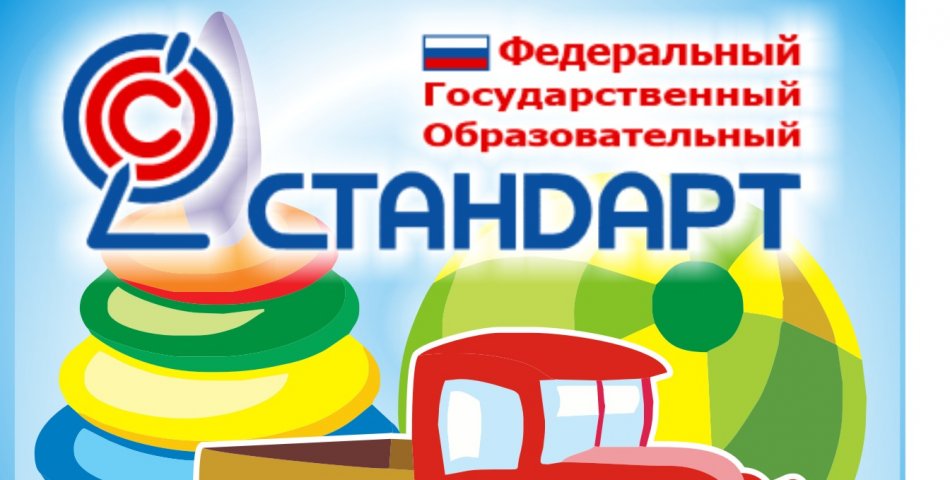 Информация Родителям о ФГОС ДО!Стандарт – общественный договор, учитывающий социальный запрос семьи, общества и государства.Подготовила ст.воспитатель  МБДОУ д/с № 8 Сычева О.В.